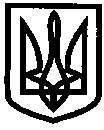 УКРАЇНАУПРАВЛІННЯ ОСВІТИІЗЮМСЬКОЇ МІСЬКОЇ РАДИНАКАЗ13.10.2021 											№ 355Про звітування керівників комунальних закладів загальної середньої освіти про хід виконання програми розвитку закладу загальної середньої освіти, презентованої під час проведення конкурсного відбору на посаду керівника закладу загальної середньої освітиНа виконання рішення виконавчого комітету Ізюмської міської ради від 13.11.2019 року № 0869   «Про затвердження Положення про звітування керівників комунальних закладів загальної середньої освіти про хід виконання програми розвитку закладу загальної середньої освіти, презентованої під час проведення конкурсного відбору на посаду керівника закладу загальної середньої освіти», з метою забезпечення відповідального ставлення керівників закладів загальної середньої освіти до реалізації заходів, спланованих у  програмі розвитку закладу освіти, прозорості,  відкритості  і  демократичності управління закладом освіти,  стимулювання впливу громадськості на прийняття  та  виконання керівниками  закладів загальної середньої освіти відповідних  рішень   у   сфері управління закладами освіти, керуючись п. 4.1.48 розділу 4 та п. 6.3.12  розділу 6 Положення про Управління освіти Ізюмської міської ради,НАКАЗУЮ:Керівникам закладів загальної середньої освіти:Розробити з урахуванням перспективної програми розвитку закладу загальної середньої освіти на термін перебування на посаді згідно з укладеним контрактом (договором) конкретні заходи на виконання програми розвитку закладу освіти на 2021/2022  навчальний рік та надати до Управління освіти на паперовому та електронному носіях. до 01.12.2021Заступнику начальника Управління освіти Мартинову В.О.:Опрацювати надані керівниками закладів загальної середньої освіти заходи на виконання програми розвитку закладу освіти на  2021/2022  навчальний рік.До 30.12.2021Узагальнити результати опрацювання наданих керівниками закладів загальної середньої освіти програм розвитку закладів загальної середньої освіти на термін перебування на посаді згідно з укладеним контрактом та конкретних заходів на виконання програм розвитку закладів освіти на 2021/2022  навчальний рік і довести на нараді керівників закладів загальної середньої освіти.Січень 2022Контроль за виконанням наказу залишаю за собою.Начальник Управління освіти				О.БЕЗКОРОВАЙНИЙВізи:Юрист групи з централізованогогосподарського обслуговування закладівта установ освіти Управління освіти 					Леонід Науменко«_____»______________________________ Віктор Мартинов 0574322377